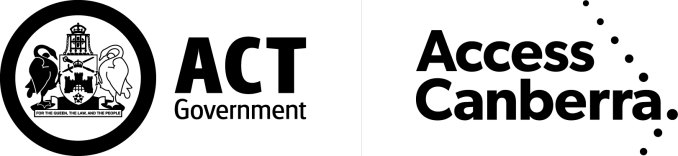 LAND TITLESACCESS CANBERRAChief Minister, Treasury and Economic Development DirectorateAPPLICATION TO REGISTER A CROWN LEASELAND TITLESACCESS CANBERRAChief Minister, Treasury and Economic Development DirectorateAPPLICATION TO REGISTER A CROWN LEASELand Titles Act 1925Land Titles Act 1925IMPORTANT INFORMATIONThis form is to be used to lodge an application to register a crown lease under the Land Titles Act 1925 (the Act).  You can access the Act at www.legislation.act.gov.au.  You may also obtain further information and forms at www.act.gov.au/accesscbr.IMPORTANT INFORMATIONThis form is to be used to lodge an application to register a crown lease under the Land Titles Act 1925 (the Act).  You can access the Act at www.legislation.act.gov.au.  You may also obtain further information and forms at www.act.gov.au/accesscbr.IMPORTANT INFORMATIONThis form is to be used to lodge an application to register a crown lease under the Land Titles Act 1925 (the Act).  You can access the Act at www.legislation.act.gov.au.  You may also obtain further information and forms at www.act.gov.au/accesscbr.PRIVACY NOTICEThe collection of personal information in this form is required by law under the Land Titles Act 1925, to ensure accurate and legal transfer of title or registration of other interests relating to land and for maintaining publicly searchable registers and indexes. Personal information collected on this form will be handled in accordance with the Territory Privacy Principles in Schedule 1 of the Information Privacy Act 2014.  More detailed information about how Access Canberra handles this personal information is available at: https://www.act.gov.au/acprivacy PRIVACY NOTICEThe collection of personal information in this form is required by law under the Land Titles Act 1925, to ensure accurate and legal transfer of title or registration of other interests relating to land and for maintaining publicly searchable registers and indexes. Personal information collected on this form will be handled in accordance with the Territory Privacy Principles in Schedule 1 of the Information Privacy Act 2014.  More detailed information about how Access Canberra handles this personal information is available at: https://www.act.gov.au/acprivacy PRIVACY NOTICEThe collection of personal information in this form is required by law under the Land Titles Act 1925, to ensure accurate and legal transfer of title or registration of other interests relating to land and for maintaining publicly searchable registers and indexes. Personal information collected on this form will be handled in accordance with the Territory Privacy Principles in Schedule 1 of the Information Privacy Act 2014.  More detailed information about how Access Canberra handles this personal information is available at: https://www.act.gov.au/acprivacy INSTRUCTIONS FOR COMPLETIONA Crown lease is a dutiable documentTwo signed original copies of the Crown leases are required to be lodged with this document.The Buyer Verification Declaration must be completed prior to lodgement of this form. The submission date and reference number must be recorded on this form.The value entered into the Consideration Field must reflect the total value of the property, being the higher of the consideration or market value, including GST if applicableAll information should be typed or clearly printed.  If completing this form by hand, please use a solid black pen only.  The first named buyer on this form will be the primary contact for ACT Revenue Office purposesThis office will not accept lodgement of this form if it is not completed in full.Any alteration to information provided on this form must be struck through with a black pen.  Substitute information must be clear, and all parties must sign in the margin.  Do not use correction fluid or tape.Ensure all required documents are attached.INSTRUCTIONS FOR COMPLETIONA Crown lease is a dutiable documentTwo signed original copies of the Crown leases are required to be lodged with this document.The Buyer Verification Declaration must be completed prior to lodgement of this form. The submission date and reference number must be recorded on this form.The value entered into the Consideration Field must reflect the total value of the property, being the higher of the consideration or market value, including GST if applicableAll information should be typed or clearly printed.  If completing this form by hand, please use a solid black pen only.  The first named buyer on this form will be the primary contact for ACT Revenue Office purposesThis office will not accept lodgement of this form if it is not completed in full.Any alteration to information provided on this form must be struck through with a black pen.  Substitute information must be clear, and all parties must sign in the margin.  Do not use correction fluid or tape.Ensure all required documents are attached.INSTRUCTIONS FOR COMPLETIONA Crown lease is a dutiable documentTwo signed original copies of the Crown leases are required to be lodged with this document.The Buyer Verification Declaration must be completed prior to lodgement of this form. The submission date and reference number must be recorded on this form.The value entered into the Consideration Field must reflect the total value of the property, being the higher of the consideration or market value, including GST if applicableAll information should be typed or clearly printed.  If completing this form by hand, please use a solid black pen only.  The first named buyer on this form will be the primary contact for ACT Revenue Office purposesThis office will not accept lodgement of this form if it is not completed in full.Any alteration to information provided on this form must be struck through with a black pen.  Substitute information must be clear, and all parties must sign in the margin.  Do not use correction fluid or tape.Ensure all required documents are attached.LODGEMENT INFORMATIONIn Person: Environment, Planning and Land ShopfrontGround Floor South, Dame Pattie Menzies House, 16 Challis Street, Dickson. Opening hours - Monday to Friday 8:30am to 4:30pm (excluding public holidays)LODGEMENT INFORMATIONIn Person: Environment, Planning and Land ShopfrontGround Floor South, Dame Pattie Menzies House, 16 Challis Street, Dickson. Opening hours - Monday to Friday 8:30am to 4:30pm (excluding public holidays)CONTACT INFORMATIONEmail:	actlandtitles@act.gov.auPhone:                   (02) 6207 0491	LAND TITLESACCESS CANBERRAChief Minister, Treasury and Economic Development Directorate         APPLICATION TO REGISTER A CROWN LEASELAND TITLESACCESS CANBERRAChief Minister, Treasury and Economic Development Directorate         APPLICATION TO REGISTER A CROWN LEASELAND TITLESACCESS CANBERRAChief Minister, Treasury and Economic Development Directorate         APPLICATION TO REGISTER A CROWN LEASELAND TITLESACCESS CANBERRAChief Minister, Treasury and Economic Development Directorate         APPLICATION TO REGISTER A CROWN LEASELand Titles Act 1925Land Titles Act 1925Land Titles Act 1925Land Titles Act 1925NameEmail AddressEmail AddressEmail AddressCustomer Reference NumberContact Telephone NumberI     Is this crown lease granted as consideration for the surrender of an existing crown lease/s?    YES   or     NONEW CROWN LEASE (List all parcels on new Crown Lease)NEW CROWN LEASE (List all parcels on new Crown Lease)NEW CROWN LEASE (List all parcels on new Crown Lease)District/DivisionSectionBlockFULL NAME AND ADDRESS OF LESSEE/S (Surname Last) (ACN required for all Companies)THE BUYER VERIFICATION DECLARATION HAS BEEN SUBMITTED (must be completed prior to lodgement of this document)Provide date and reference number/sSubmission Date:                Reference Code:      FORM OF TENANCY Joint Tenants  Tenants in Common in (the following shares) - (Please state proprietors name and shares out in full)LIST ALL PARCELS IN SURRENDERED LEASE/S LIST ALL PARCELS IN SURRENDERED LEASE/S LIST ALL PARCELS IN SURRENDERED LEASE/S LIST ALL PARCELS IN SURRENDERED LEASE/S Vol : FolioDistrict/DivisionSectionBlockDEVELOPMENT STATUS (Tick the appropriate box – one box must be completed)LAND USE (Tick the appropriate box – one box must be completed) Land Only     Incomplete Building   Building Completed  Residential  Rural    Commercial                                         CONSIDERATION (See instructions for completion – higher of market value or consideration)GST PAYABLE$     $     AGREEMENT / CONTRACT FOR  DATE SETTLEMENT DATE (the date the buyer is liable for rates)OFFICE USE ONLYOFFICE USE ONLYLodged ByData Entered/Examined ByVolume & Folio issuedRegistered ByRegistration Date